Методології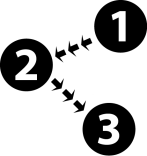 ЛекціяПопередня підготовка для тренерів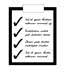 Тренери мають добре знати перекидні буклети для дітей і підлітків                  
                    Час: 30 хвилин
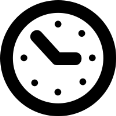 Цілі сесіїДо кінця цієї сесії учасники зможуть використовувати перекидний буклет для моніторингу вірусного навантаження і розширеного консультування з питань дотримання режиму терапії для дітей і підлітків для того, щоб:Інтерпретувати і пояснити значення результату вірусного навантаження <1000 копій/млІнтерпретувати і пояснити значення результату вірусного навантаження >1000 копій/мл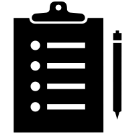 Оцінити ступінь дотримання режиму терапії у пацієнтів з вірусним навантаженням >1000 копій/млРозробити цілеспрямовані заходи для поліпшення підтримки дотримання режиму терапії Управляти кроками на основі результатів повторного тестування вірусного навантаженняОгляд сесіїПерекидний буклет для дітейПерекидний буклет для підлітків
Необхідні матеріалиСлайди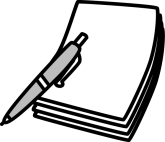 Перекидний буклет для підлітківПерекидний буклет для дітей                  
                    Час: 30 хвилин
Цілі сесіїДо кінця цієї сесії учасники зможуть використовувати перекидний буклет для моніторингу вірусного навантаження і розширеного консультування з питань дотримання режиму терапії для дітей і підлітків для того, щоб:Інтерпретувати і пояснити значення результату вірусного навантаження <1000 копій/млІнтерпретувати і пояснити значення результату вірусного навантаження >1000 копій/млОцінити ступінь дотримання режиму терапії у пацієнтів з вірусним навантаженням >1000 копій/млРозробити цілеспрямовані заходи для поліпшення підтримки дотримання режиму терапії Управляти кроками на основі результатів повторного тестування вірусного навантаженняОгляд сесіїПерекидний буклет для дітейПерекидний буклет для підлітків
Необхідні матеріалиСлайдиПерекидний буклет для підлітківПерекидний буклет для дітей 25-хвилинна лекція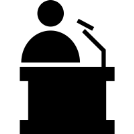 Що зробить тренер:Ознайомить з перекидним буклетом для моніторингу вірусного навантаження і розширеного консультування з питань дотримання встановленого режиму терапії для дітей Ціль і цільова аудиторіяНові слайди в буклеті для дітей, яких немає в буклеті для дорослихЯк розмовляти з вашою дитиною про антиретровірусні препаратиВтручання з метою поліпшення консультування з питань дотримання режиму терапії для дітейОзнайомить з перекидним буклетом для моніторингу вірусного навантаження і розширеного консультування з питань дотримання встановленого режиму терапії для підлітківЦіль і цільова аудиторіяНові слайди в буклеті для підлітків, яких немає в буклеті для дорослихУтримання вашого вірусу на низькому рівніВтручання з метою поліпшення консультування з питань дотримання режиму терапії для підлітківВзяти свої антиретровірусні препарати під свій контроль5-хвилинне підбивання підсумківТренер запитає, чи є у аудиторії будь-які питання.